Contact InformationBoard Member PositionWhich Clark County Councilor District do you reside in? See page 4. For more clarification, an interactive map of the districts can be found at https://goo.gl/ey5hWK.  
 1st    2nd    3rd    4thWhat position are you applying for? 
 Elected Official     Community Representative     Low-Income RepresentativeAvailabilityCAAB meetings are currently held on the second Tuesday of odd numbered months (January, March, May, etc), but will move to the first Tuesday starting in May. Meetings are from 8:00am to 10:00am with an occasional extra meeting in funding years (every three years) and opportunities to participate in subcommittees outside of regular meetings. The January meeting typically includes additional trainings and is scheduled for a full day. Does this create any barriers for you? Please explain. InterestPlease indicate any areas in which you have experience or interest in. Choose up to 3: Please tell us why the above areas interest you. Special Skills or QualificationsTell us about your experience and willingness to work and advocate on behalf of disadvantaged populations.  Do you feel a part of a community or group that has been under-represented or historically oppressed? Please tell us about it. Are you affiliated with, through volunteerism or work experience, any local organizations or efforts working to eliminate poverty? Please tell us about it. Previous Advisory Board ExperienceCurrently or in the past, have you served on any advisory boards? Please tell us about it. Optional InformationTo ensure broad representation on our board, we would appreciate information about your gender and background. This information is optional. It is the policy of Clark County to provide equal opportunities without regard to race, color, religion, national origin, gender, sexual preference, age, or disability.Race:  Ethnicity:Do you consider yourself to have a disability? Yes    NoDo you consider yourself to be part of the LGTBQ+ community? Yes    NoApplication SubmissionThank you for completing this application form and for your interest in serving on the board. Please submit this application and a copy of your most recent resume or list of experience to: All meetings are open to the public. If you would like to receive meeting notifications, please check here. Office Use Only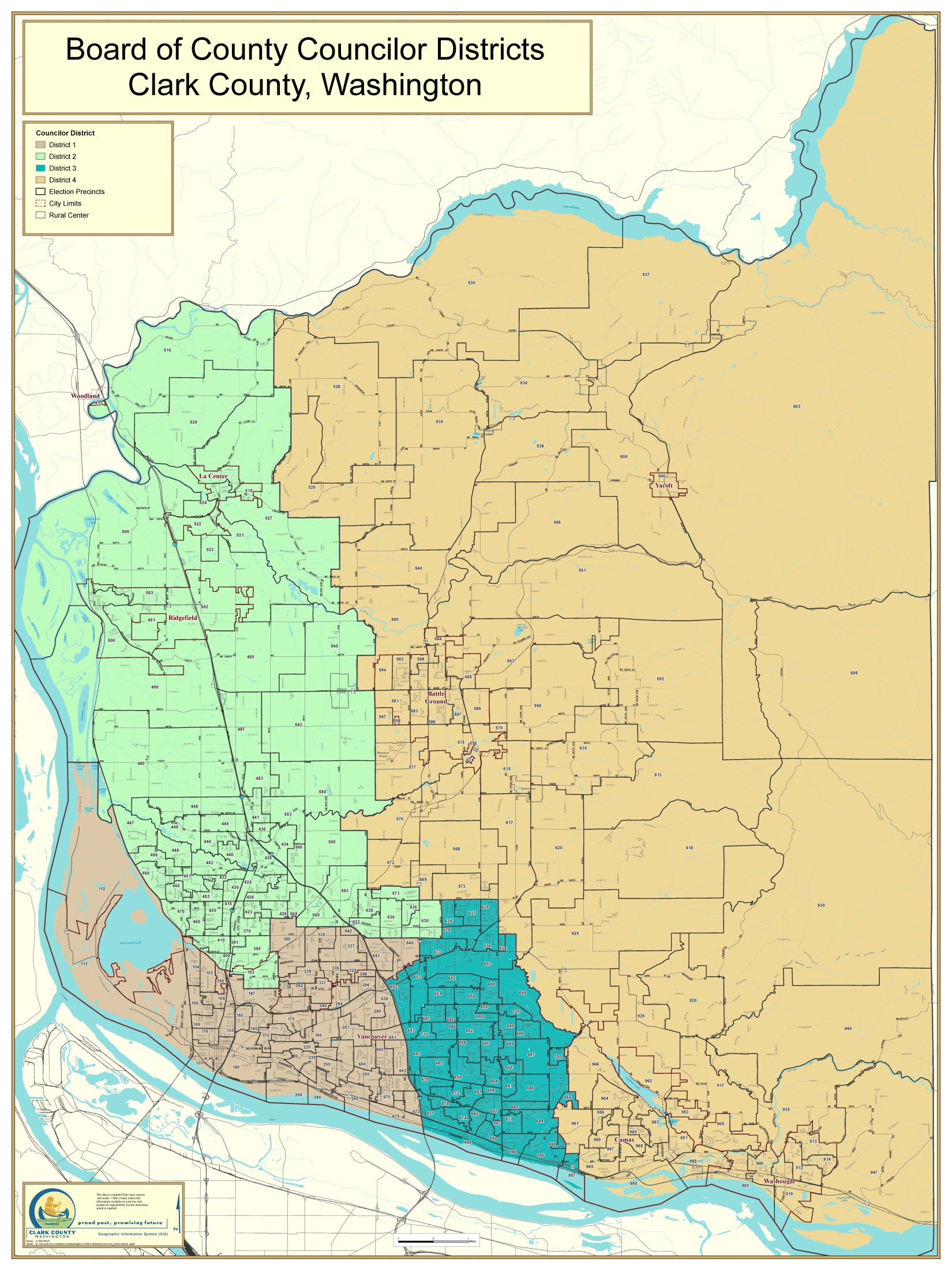 Community Action Advisory Board Application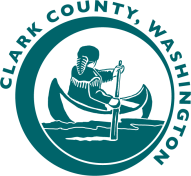 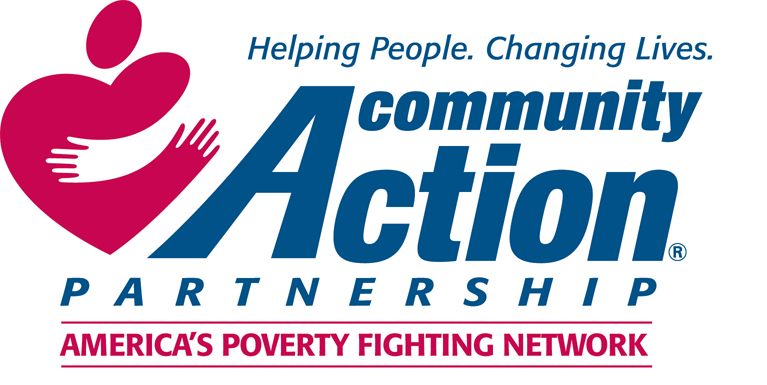 NameStreet AddressCity, State, Zip CodePreferred PhoneE-Mail Address Food Assistance Affordable Housing Homelessness Services Employment Services Energy Assistance LGBTQ+ Services Transportation Assistance  Education Services Youth Activities Physical Health Services Legal Assistance Child Care Mental Health Supports Substance Use Supports Senior Services Domestic Violence Services Asset Building (business or home purchase, credit repair, etc) Asset Building (business or home purchase, credit repair, etc)Years lived in Clark County: Age: Gender:  American Indian or Alaska Native  Asian Black or African American  Native Hawaiian or Pacific Islander White or Caucasian Multi-racial  Hispanic/Latin(x)  Slavic/RussianEmailMailIn PersonRebecca.Royce@clark.wa.govRebecca RoyceClark County Community ServicesPO Box 5000Vancouver, WA 98666Rebecca RoyceClark County Community Services 1601 E Fourth Plain Blvd, Bldg 17, Suite C214Vancouver, WA 98661District:  1st    2nd    3rd    4th 1st    2nd    3rd    4thTerm Expiration:______________Seat Title: Resume Attached: Resume Attached: Low-income Nomination Process Completed: Low-income Nomination Process Completed: Low-income Nomination Process Completed: Applicant fills at least one area of diversity missing from board? Applicant fills at least one area of diversity missing from board? Applicant fills at least one area of diversity missing from board? Applicant fills at least one area of diversity missing from board? Applicant fills at least one area of diversity missing from board? 